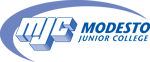 MODESTO JUNIOR COLLEGEINSTRUCTION COUNCILOctober 1, 2019CALL TO ORDERRob Stevenson called the meeting to order at 3:15 p.m. ACTION ITEMSQuorum was met.M/S (D. Borges, T. Robinson) Moved to accept the agenda 10/1/19.M/S (M. Robles, A. Smith) Moved to approve the minutes from 9/17/19.CONTINUING BUSINESSM/S (M. Robles, T. Robinson) moved to pass the Instructional Outlook Report and send onto the Academic senate. M/S (M. Robles, A. Smith moved to amend Instructional Outlook Report in the following areas: highlight Priorities section 3.  Move the orphan heading at the bottom of (p. 4) to the next page and update the date to 2109-20 in the footer.	Passing to College Council and Academic Senate with amendments.Unanimously approved.NEW BUSINESSFaculty Hire Proposal FormDiscussed items removed, added, or remained from last year’s Faculty Hire Proposal FormCurriculum Compliance.  Percent of sections taught by part-time and full-time may need to be considered if there is very little PTOL in the budget.#1 moved to amend the portion in the parentheses to say “(success rates, retention rates, equity data; curriculum compliance, student to faculty ratio, Full-Time to Part-time faculty ratio).”M/S (M. Robles, D. Borges).Unanimously approved.#3 moved to amend to add “completion” before “of Certificates, Associate Degrees, majors, student success, transfer, job attainment, and advancement).”M/S (M. Robles, A. Smith).Unanimously approved.Vote to Accept the Faculty Hire Proposal form with the above amendments.Unanimously approved.Hiring RubricM/S (A. Cannon, K. Ennis) Moved to table discussion regarding the Hiring Rubric.Unanimously approved.ReportsGuided Pathways - R. Stevenson reports that many divisions have completed their roadmaps program profiles. Public CommentsNone.M/S (D. Borges, A. Cannon) Moved to adjourn.Unanimously approved.Members, Instruction CouncilRepresentingPresentAbsentJennifer Zellet, Vice President of InstructionChairXRobert Stevenson, Professor - ArtCo-ChairXJoseph Akpovi, Professor – Logistics Academic SenateXKathleen Ennis, Professor – LibrarianAcademic SenateXNita Gopal, Professor – English Academic SenateXLori Marchy, Professor – Agriculture & Environmental SciencesAcademic SenateXTonya Robinson, Professor – Nursing Academic SenateXJessica Brennan, Family & Consumer Sciences RepresentativeAcademic SenateXAl Smith, Professor – History YFAXDon Borges, Dean, Agriculture & Environmental SciencesDeanXMartha Robles, Dean Allied Health and Family & Consumer SciencesDeanXJudith Martinez for Ashley Griffith, Dean of Student ServicesDeanXMichael Sundquist, Dean – Arts, Humanities & CommunicationsLTACXAmanda Cannon, Research Analyst, Institutional Research and PlanningCSEAXSantiago Uvina, Program SpecialistCSEAXLina Yang, StudentASMJC Senator 9XXVacant, PRHE RepresentativeAcademic SenateXVacant, SMEAcademic SenateVacant, StudentASMJC SenatorGUEST(S):RECORDERMaryanne Ambler, Executive Secretary, Instruction OfficeRecorderXAction ItemsBusiness